Short and Long Vowels BookmarkInstructions: Photocopy, color, cut out, fold, and laminate.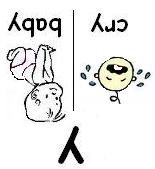 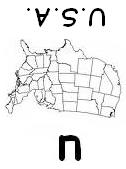 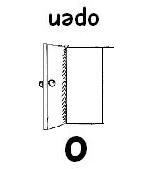 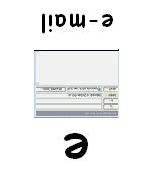 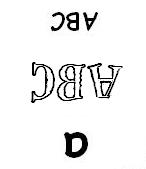 a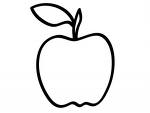 applee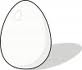 eggi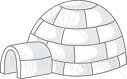 iglooo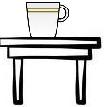 onu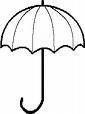 umbrellay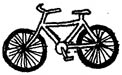 bicycle